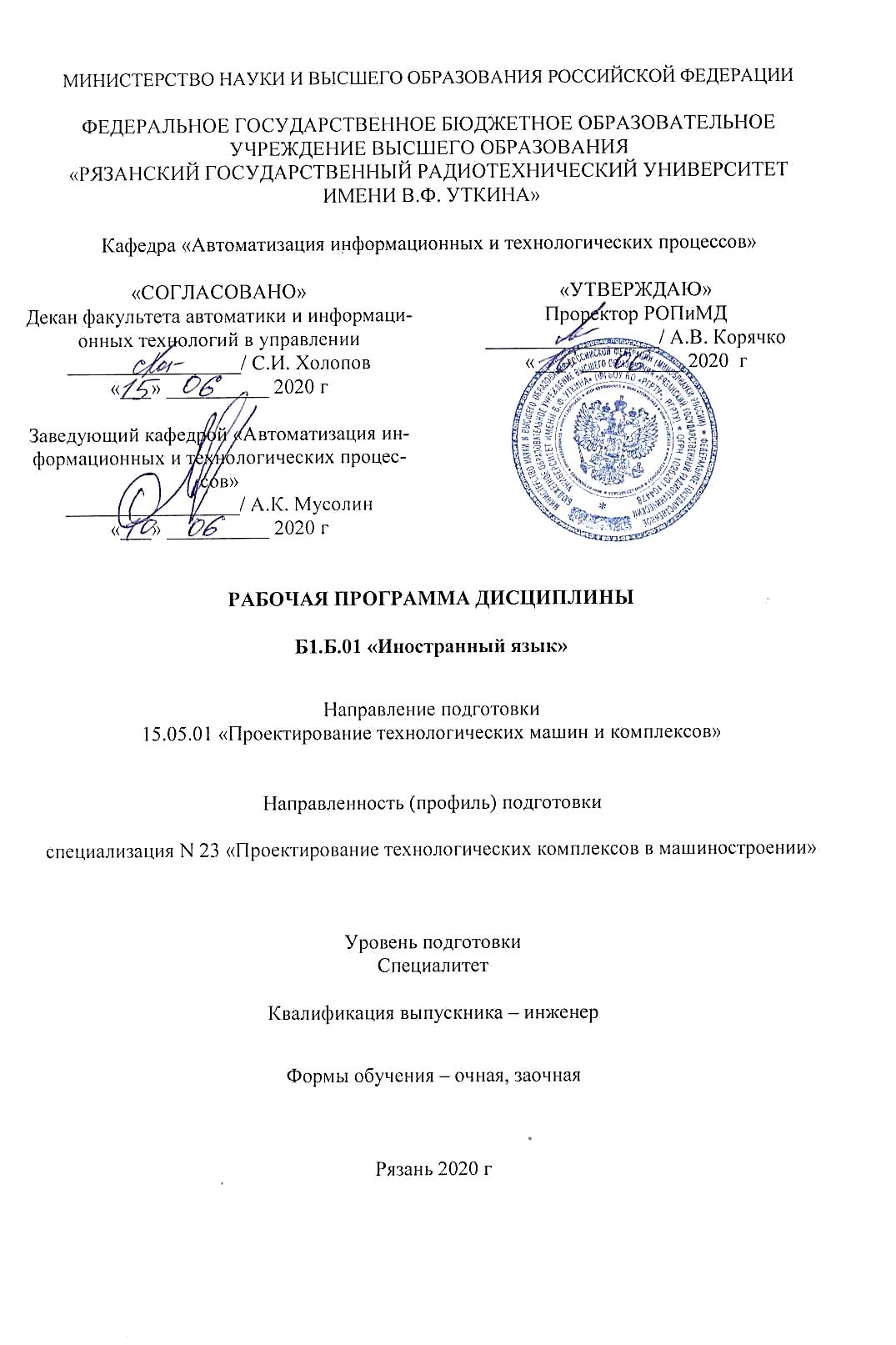 ЛИСТ СОГЛАСОВАНИЙРабочая программа составлена с учетом требований федерального государственного образовательного стандарта высшего образования N 1343 по направлению подготовки 15.05.01 «Проектирование технологических машин и комплексов» (уровень специалитета), утвержденного Министерством образования и науки Российской Федерации от 28 октября 2016 г. Разработчики     Доцент кафедры иностранных языков_____________________ (О.Г. Куприна)Доцент кафедры иностранных языков_____________________ (Т.А. Рохлина)Старший преподаватель кафедры иностранных языков_____________________ (Е.В. Тюваева)Старший преподаватель кафедры иностранных языков_____________________ (Е.В. Томина)Рассмотрена и утверждена на заседании кафедры «__» _________ 2020 г., протокол № ___Заведующий  кафедрой иностранных языковК.п.н., доцент_____________________ (Н.Е. Есенина)1. ЦЕЛЬ И ЗАДАЧИ ОСВОЕНИЯ ДИСЦИПЛИНЫЦелью освоения дисциплины является приобретение базовых знаний и умений в соответствии с Федеральным государственным образовательным стандартом и овладение студентами необходимым и достаточным уровнем коммуникативной компетенции для решения социально-коммуникативных задач в различных областях бытовой, культурной, профессиональной и научной деятельности при общении с зарубежными партнерами, при подготовке научных работ, а также для дальнейшего самообразования, посредством обеспечения этапов формирования компетенций, предусмотренных ФГОС, в части представленных ниже знаний, умений и навыков.Задачи:- формирование социокультурной компетенции и поведенческих стереотипов, необходимых для успешной адаптации выпускников на рынке труда; - развитие у студентов умения самостоятельно приобретать знания для осуществления бытовой и профессиональной коммуникации на иностранном языке; - формирование представления об основах межкультурной коммуникации, воспитание толерантности и уважения к духовным ценностям разных стран и народов; - расширение словарного запаса и формирование терминологического аппарата на иностранном языке в пределах профессиональной сферы. 2. МЕСТО ДИСЦИПЛИНЫ В СТРУКТУРЕ ОБРАЗОВАТЕЛЬНОЙ ПРОГРАММЫ Дисциплина Б1.Б.01 «Иностранный язык» относится к дисциплинам базовой части Блока 1 «Дисциплины (модули)» основной профессиональной образовательной программы (далее – образовательная программа) специалитета «Проектирование технологических комплексов в машиностроении»  направления 15.05.01 «Проектирование технологических машин и комплексов». Дисциплина базируется на следующей дисциплине: иностранный язык, изучаемого в средней школе.Для освоения дисциплины обучающийся должен:знать:– основные аспекты иностранного языка (фонетика, лексика, грамматика), формулы речевого общения, основы страноведения, изучаемые при получении среднего общего образования;уметь:– читать и переводить со словарем аутентичную литературу общего характера; работать самостоятельно с аудио, видео и письменными источниками иноязычной речи; организовывать коммуникативные ситуации на иностранном языке;владеть:– основными видами речевой деятельности (аудирование, чтение, говорение, письмо).Результаты обучения, полученные при освоении дисциплины, необходимы при изучении следующей дисциплины: «Деловые коммуникации». КОМПЕТЕНЦИИ ОБУЧАЮЩЕГОСЯ, ФОРМИРУЕМЫЕ В РЕЗУЛЬТАТЕ ОСВОЕНИЯ ДИСЦИПЛИНЫ Процесс изучения дисциплины направлен на формирование следующих компетенций в соответствии с ФГОС ВО, ПООП (при наличии) по данному направлению подготовки, а также компетенций (при наличии), установленных университетом. Общекультурные компетенции выпускников и индикаторы их достиженияСТРУКТУРА И СОДЕРЖАНИЕ ДИСЦИПЛИНЫ 4.1. Объем дисциплины по семестрам (курсам) и видам занятий в зачетных единицах с указанием количества академических часов, выделенных на контактную работу обучающихся с преподавателем (по видам занятий) и на самостоятельную работу обучающихсяОбщая трудоемкость дисциплины составляет 8 зачетных единиц (ЗЕ), 288 часов.Очная форма обученияЗаочная форма обучения4.2 Разделы дисциплины и трудоемкость по видам учебных занятий (в академических часах)Очная форма обученияЗаочная форма обучения4.3 Содержание дисциплины4.3.1 Практические занятия (семинары)Очная форма обученияЗаочная форма обучения4.3.2 Самостоятельная работаОчная форма обученияЗаочная форма обученияОЦЕНОЧНЫЕ МАТЕРИАЛЫ ДЛЯ ПРОВЕДЕНИЯ ПРОМЕЖУТОЧНОЙ АТТЕСТАЦИИ ОБУЧАЮЩИХСЯ ПО ДИСЦИПЛИНЕОценочные материалы приведены в приложении к рабочей программе дисциплины (см. документ «Оценочные материалы по дисциплине «Иностранный язык»).УЧЕБНО-МЕТОДИЧЕСКОЕ ОБЕСПЕЧЕНИЕ ДИСЦИПЛИНЫ 6.1 Основная литератураАнглийский языкДмитренко, Н. А. Английский язык. Engineering sciences : учебное пособие / Н. А. Дмитренко, А. Г. Серебрянская. — СПб. : Университет ИТМО, 2015. — 113 c. — Текст : электронный // Электронно-библиотечная система IPR BOOKS : [сайт]. — URL: http://www.iprbookshop.ru/65782.html Копылова, Н.А.  Robotics. Тексты и лексические упражнения : метод. разраб. / Копылова Н. А.; РГРТУ. - Рязань, 2016. - 32с.  Копылова Н.А. Robotics and Mechatronics. Тексты и лексические задания для самостоятельной работы: методическая разработка / Копылова Н.А. Рязань: РГРТУ, 2017. – 32 с.Куприна О.Г. Практикум по грамматике английского языка (Electronics and Nanoelectronics). М.: Горячая линия – Телеком, 2017. – 122 с.Куприна О.Г. English for Engineers. Учебное пособие для вузов. – М.: Горячая линия - Телеком, 2019. – 182 с.Могутова, О. А. Английский язык : учебное пособие для студентов направления подготовки бакалавров 151900 - «Конструкторско-технологическое обеспечение машиностроительных производств» / О. А. Могутова. — Белгород : Белгородский государственный технологический университет им. В.Г. Шухова, ЭБС АСВ, 2015. — 105 c.— Текст : электронный // Электронно-библиотечная система IPR BOOKS : [сайт]. — URL: http://www.iprbookshop.ru/70247.html	Стрельцов А.А. Практикум по переводу научно-технических текстов. English ↔ Russian [Электронный ресурс]/ Стрельцов А.А.— Электрон. текстовые данные.— М.: Инфра-Инженерия, 2019.— 380 c.— Режим доступа: http://www.iprbookshop.ru/86626.html.Русский язык как иностранныйГатауллина, Л. К. Русский язык как иностранный: лексика (продвинутый уровень) : учебно-методическое пособие / Л. К. Гатауллина, Р. Р. Сабитова. — Казань : Казанский национальный исследовательский технологический университет, 2018. — 96 c. — ISBN 978-5-7882-2394-0. — Текст : электронный // Электронно-библиотечная система IPR BOOKS : [сайт]. — URL: http://www.iprbookshop.ru/95021.html (дата обращения: 09.02.2021). — Режим доступа: для авторизир. пользователейЖукова, Т. Е. Русский язык. Морфология и синтаксис : практикум для студентов технических университетов и иностранных студентов, изучающих русский язык на продвинутом этапе / Т. Е. Жукова, Н. Г. Блохина, И. С. Иванова. — Тамбов : Тамбовский государственный технический университет, ЭБС АСВ, 2014. — 164 c. — ISBN 978-5-8265-1297-5. — Текст : электронный // Электронно-библиотечная система IPR BOOKS : [сайт]. — URL: http://www.iprbookshop.ru/64566.html (дата обращения: 09.02.2021). — Режим доступа: для авторизир. пользователейПетрова, Г. М. Русский язык в техническом вузе : учебное пособие для иностранных учащихся / Г. М. Петрова. — 3-е изд. — Москва : «Русский язык». Курсы, 2016. — 144 c. — ISBN 978-5-88337-238-3. — Текст : электронный // Электронно-библиотечная система IPR BOOKS : [сайт]. — URL: http://www.iprbookshop.ru/79357.html (дата обращения: 09.02.2021). — Режим доступа: для авторизир. пользователейРусский язык в профессиональной сфере. Математический профиль : учебно-методическое пособие по русскому языку как иностранному / составители Л. В. Гордейчук, Н. А. Буре, М. В. Быстрых. — Саратов : Вузовское образование, 2016. — 29 c. — ISBN 2227-8397. — Текст : электронный // Электронно-библиотечная система IPR BOOKS : [сайт]. — URL: http://www.iprbookshop.ru/47657.html (дата обращения: 09.02.2021). — Режим доступа: для авторизир. пользователейЩукин, А. Н. Обучение речевому общению на русском языке как иностранном : учебно-методическое пособие для преподавателей русского языка как иностранного / А. Н. Щукин. — 2-е изд. — Москва : «Русский язык». Курсы, 2015. — 784 c. — ISBN 978-5-88337-285-7. — Текст : электронный // Электронно-библиотечная система IPR BOOKS : [сайт]. — URL: http://www.iprbookshop.ru/79398.html (дата обращения: 09.02.2021). — Режим доступа: для авторизир. пользователейНемецкий языкАчкасова, Н. Г. Немецкий язык для бакалавров [Электронный ресурс] : учебник для студентов неязыковых вузов / Н. Г. Ачкасова. — Электрон. текстовые данные. — М. : ЮНИТИ-ДАНА, 2015. — 312 c.— Режим доступа: http://www.iprbookshop.ru/66282.htmlЗыблева, Д. В. Немецкий язык. Профессиональная лексика для инженеров = Deutsch. Fachlexik fur Ingenieure [Электронный ресурс] : учебное пособие / Д. В. Зыблева. — Электрон. текстовые данные. — Минск : Вышэйшая школа, 2015. — 272 c. — Режим доступа: http://www.iprbookshop.ru/48011.html Пасечная, Л. А. Technisches Deutsch [Электронный ресурс] : учебное пособие по немецкому языку / Л. А. Пасечная, О. П. Сокиркина. — Электрон. текстовые данные. — Оренбург : Оренбургский государственный университет, ЭБС АСВ, 2016. — 146 c.  — Режим доступа: http://www.iprbookshop.ru/61348.htmlФранцузский языкКрайсман, Н. В. Французский язык. Деловая и профессиональная коммуникация [Электронный ресурс] : учебное пособие / Н. В. Крайсман. — Электрон. текстовые данные. — Казань : Казанский национальный исследовательский технологический университет, 2017. — 108 c. — Режим доступа: http://www.iprbookshop.ru/79593.htmlМеркулова, Н. В. Французский язык для специальных целей [Электронный ресурс] : учебное пособие для студентов и магистрантов всех специальностей / Н. В. Меркулова. — Электрон. текстовые данные. — Воронеж : Воронежский государственный архитектурно-строительный университет, ЭБС АСВ, 2014. — 92 c. — Режим доступа: http://www.iprbookshop.ru/30854.htmlДополнительная литератураАнглийский языкБорисова Л.И. Лексические особенности англо-русского научно-технического перевода. Теория и практика перевода: учеб. пособие. - М.: НВИ-ТЕЗАУРУС, 2005. – 215 c. Бочкарева С.М. Тесты по личным и неличным формам глагола метод. разработка (Англ. яз.). – Рязань: РГРТУ, 2009. – 40 с. Заволокин А.И., Миронов В.В. Активная грамматика английского языка (к языковой компетенции). Учебное пособие для вузов. – 2-е изд. – М.: Горячая линия – Телеком, 2015. – 240 с: ил.Заволокин, А.И.  Упражнения по развитию умений технического перевода текстов на английском языке для бакалавров технических направлений : метод. разраб. / А. И. Заволокин, О. В. Заволокина ; РГРТУ. - Рязань, 2019. – 16 с.Соколова О.В. Итоговый лексико-грамматический тест по английскому языку для студентов технических специальностей первого года обучения: метод. разраб. – Рязань: РГРТУ, 2010. – 16 с.European Science and Technology. – Munich, Germany, 2013. – 776 p. Mustafaev A.S. A General Course of Physics. Mechanics [Электронный ресурс]: textbook/ Mustafaev A.S., Filyasova Yu.A.— Электрон. текстовые данные.— СПб.: Санкт-Петербургский горный университет, 2017.— 135 c.— Режим доступа: http://www.iprbookshop.ru/78148.html.—Zinnatullina L.M. Light and textile industry machines and equipment [Электронный ресурс]: tutorial/ Zinnatullina L.M., Galeeva F.T.— Электрон. текстовые данные.— Казань: Казанский национальный исследовательский технологический университет, 2017.— 112 c.— Режим доступа: http://www.iprbookshop.ru/79249.htmlРусский язык как иностранныйНерезова Т.С. Упражнения по развитию коммуникативных навыков для иностранных студентов: методическая разработка. РГРТУ, Рязань. 2019, 24 с.Нечаева И.Ю. Чтение и анализ текстов по научному стилю речи для иностранных студентов. ТРКИ – ТРКТ-I: первый уровень: методическая разработка/РГРТУ. Рязань, 2019. 40 с.Рогачева, Е. Н. Русский язык как иностранный. Контрольные работы и тесты : элементарный и базовый уровень владения языком / Е. Н. Рогачева. — Саратов : Вузовское образование, 2015. — 177 c. — ISBN 2227-8397. — Текст : электронный // Электронно-библиотечная система IPR BOOKS : [сайт]. — URL: http://www.iprbookshop.ru/30551.html (дата обращения: 09.02.2021). — Режим доступа: для авторизир. пользователейРогачева, Е. Н. Русский язык как иностранный. Тексты для чтения : учебное пособие для студентов-иностранцев. Элементарный и базовый уровень владения языком / Е. Н. Рогачева. — Саратов : Вузовское образование, 2015. — 252 c. — ISBN 2227-8397. — Текст : электронный // Электронно-библиотечная система IPR BOOKS : [сайт]. — URL: http://www.iprbookshop.ru/30552.html (дата обращения: 09.02.2021). — Режим доступа: для авторизир. пользователейРусский язык как иностранный: трудные вопросы грамматики : учебное пособие / Т. К. Бардина, Т. И. Ивашкович, Л. Ю. Касьянова, М. С. Кунусова. — Астрахань : Астраханский государственный университет, Издательский дом «Астраханский университет», 2019. — 140 c. — ISBN 978-5-9926-1051-2. — Текст : электронный // Электронно-библиотечная система IPR BOOKS : [сайт]. — URL: http://www.iprbookshop.ru/99515.html (дата обращения: 09.02.2021). — Режим доступа: для авторизир. пользователейРусский язык как иностранный : научно-учебные тексты. Рабочая тетрадь / составители Р. Р. Сабитова. — Казань : Казанский национальный исследовательский технологический университет, 2016. — 56 c. — ISBN 2227-8397. — Текст : электронный // Электронно-библиотечная система IPR BOOKS : [сайт]. — URL: http://www.iprbookshop.ru/62660.html (дата обращения: 09.02.2021). — Режим доступа: для авторизир. пользователейТесты по русскому языку как иностранному. Второй сертификационный уровень: общее владение / Н. А. Боровикова, Н. А. Гогулина, Н. В. Нетяго [и др.] ; под редакцией Н. А. Боровиковой. — Екатеринбург : Уральский федеральный университет, ЭБС АСВ, 2014. — 96 c. — ISBN 978-5-7996-1301-3. — Текст : электронный // Электронно-библиотечная система IPR BOOKS : [сайт]. — URL: http://www.iprbookshop.ru/65993.html (дата обращения: 09.02.2021). — Режим доступа: для авторизир. пользователейТомина Е.В. Глаголы движения. Лексико-грамматические упражнения для иностранных студентов. ТРКТ-I: первый уровень: методическая разработка/РГРТУ. Рязань, 2019. 56 с.Учебно-тренировочные тесты по русскому языку как иностранному. Выпуск 1. Грамматика. Лексика : учебное пособие / А. И. Захарова, Е. Н. Лукьянов, М. Э. Парецкая [и др.] ; под редакцией М. Э. Парецкая. — Санкт-Петербург, Ростов-на-Дону : Златоуст, Южный федеральный университет, 2016. — 133 c. — ISBN 978-5-86547-815-7. — Текст : электронный // Электронно-библиотечная система IPR BOOKS : [сайт]. — URL: http://www.iprbookshop.ru/68531.html (дата обращения: 09.02.2021). — Режим доступа: для авторизир. пользователейУчебно-тренировочные тесты по русскому языку как иностранному. Выпуск 2. Чтение : учебное пособие / А. И. Захарова, Е. Н. Лукьянов, М. Э. Парецкая [и др.] ; под редакцией М. Э. Парецкая. — Санкт-Петербург, Ростов-на-Дону : Златоуст, Южный федеральный университет, 2017. — 107 c. — ISBN 978-5-86547-494-4. — Текст : электронный // Электронно-библиотечная система IPR BOOKS : [сайт]. — URL: http://www.iprbookshop.ru/68532.html (дата обращения: 09.02.2021). — Режим доступа: для авторизир. пользователейУчебно-тренировочные тесты по русскому языку как иностранному. Выпуск 3. Письмо : учебное пособие / А. И. Захарова, Е. Н. Лукьянов, М. Э. Парецкая [и др.] ; под редакцией М. Э Парецкая. — Санкт-Петербург : Златоуст, 2017. — 92 c. — ISBN 978-5-86547-748-8. — Текст : электронный // Электронно-библиотечная система IPR BOOKS : [сайт]. — URL: http://www.iprbookshop.ru/68533.html (дата обращения: 09.02.2021). — Режим доступа: для авторизир. пользователейУчебно-тренировочные тесты по русскому языку как иностранному. Выпуск 4. Аудирование. Говорение : учебное пособие / А. И. Захарова, Е. Н. Лукьянов, М. Э. Парецкая, Г. Р. Шакирова ; под редакцией А. И. Захарова, М. Э. Парецкая. — Санкт-Петербург : Златоуст, 2017. — 168 c. — ISBN 978-5-86547-816-4. — Текст : электронный // Электронно-библиотечная система IPR BOOKS : [сайт]. — URL: http://www.iprbookshop.ru/68534.html (дата обращения: 09.02.2021). — Режим доступа: для авторизир. пользователейФинагина, Ю. В. Русский язык как иностранный. Пособие по чтению : учебное пособие / Ю. В. Финагина ; под редакцией Н. А. Дмитренко. — Санкт-Петербург : Университет ИТМО, Институт холода и биотехнологий, 2014. — 79 c. — ISBN 978-5-9905492-0-3. — Текст : электронный // Электронно-библиотечная система IPR BOOKS : [сайт]. — URL: http://www.iprbookshop.ru/68105.html (дата обращения: 09.02.2021). — Режим доступа: для авторизир. пользователейНемецкий языкБориско Н.Ф. Самоучитель немецкого языка: в 2 т. Т.1 / Бориско Наталия Федоровна. – изд. испр. - М.: Дом славянской книги; Киев: Логос-М, 2013. - 480с. Бориско Н.Ф. Самоучитель немецкого языка: в 2 т. Т.2 / Бориско Наталия Федоровна. – изд. испр. - М.: Дом славянской книги; Киев: Логос-М, 2013. - 512с.Ломакина, Н. Н. Немецкий язык для будущих инженеров [Электронный ресурс] : учебное пособие / Н. Н. Ломакина, Н. Т. Абдрашитова. — Электрон. текстовые данные. — Оренбург : Оренбургский государственный университет, ЭБС АСВ, 2010. — 133 c. — Режим доступа: http://www.iprbookshop.ru/30064.htmlНемецкий язык для бакалавров (начальный уровень). Ч.1 [Электронный ресурс] : учебник / А. С. Бутусова, М. В. Лесняк, В. Д. Фатымина, О. П. Колесникова ; под ред. А. С. Бутусовой. — Электрон. текстовые данные. — Ростов-на-Дону, Таганрог : Издательство Южного федерального университета, 2017. — 180 c. — Режим доступа: http://www.iprbookshop.ru/87448.htmlПрактикум по переводу специальной литературы по электронике на немецком языке: методическая разработка / РГРТУ; сост. Т.А. Рохлина. Рязань, 2019. 32 с.Реферирование и аннотирование статей на немецком языке: методическая разработка / РГРТУ; сост. Т.А. Рохлина. Рязань, 2020. 16 с.Современный немецко-русский, русско-немецкий словарь. Грамматика. - 8-е изд. - М.: Айрис-пресс, 2014. - 486с.; прил. Страноведение (немецкоязычные страны): методическая разработка / РГРТУ; сост. Т.А. Рохлина. Рязань, 2020. 16 с. Тагиль, И.П. Грамматика немецкого языка. По новым правилам орфографии и пунктуации немецкого языка / Тагиль Иван Петрович. - 7-е изд., испр., перераб. и доп. - СПб : КАРО, 2012. – 479 с.Технические тексты на немецком языке с упражнениями: методические указания к практическим занятиям / РГРТУ; сост. Т.А. Рохлина, Рязань, 2018. 24 с.Французский языкГолотвина, Н. В. Грамматика французского языка в схемах и упражнениях [Электронный ресурс]: пособие для изучающих французский язык / Н. В. Голотвина. — Электрон. текстовые данные. — СПб.: КАРО, 2013. — 176 c.. — Режим доступа: http://www.iprbookshop.ru/19381.htmlИванченко, А. И. Французский язык. Повседневное общение. Практика устной речи [Электронный ресурс] / А. И. Иванченко. — Электрон. текстовые данные. — СПб. : КАРО, 2011. — 376 c. — Режим доступа: http://www.iprbookshop.ru/19472.htmlКазакова, У. А. Технический перевод с французского языка на русский для студентов обучающихся по направлению бакалавриата «Технологические машины и оборудование» [Электронный ресурс]: учебное пособие / У. А. Казакова, Н. В. Крайсман. — Электрон. текстовые данные. — Казань : Казанский национальный исследовательский технологический университет, 2011. — 110 c. — Режим доступа: http://www.iprbookshop.ru/62308.htmlМонашева, Ю. А. Французский язык [Электронный ресурс]: сборник контрольных работ / Ю. А. Монашева. — Электрон. текстовые данные. — М.: Московский гуманитарный университет, 2016. — 17 c.— Режим доступа: http://www.iprbookshop.ru/74711.htmlСазонова, А. В. Французский язык. Страноведение [Электронный ресурс]: учебное пособие / А. В. Сазонова ; под ред. Ю. В. Рябухина. — Электрон. текстовые данные. — СПб. : Университет ИТМО, Институт холода и биотехнологий, 2013. — 43 c.— Режим доступа: http://www.iprbookshop.ru/65362.htmlТетенькина, Т. Ю. Французский язык [Электронный ресурс]: учебное пособие / Т. Ю. Тетенькина, Т. Н. Михальчук. — Электрон. текстовые данные. — Минск : Вышэйшая школа, 2010. — 287 c.— Режим доступа: http://www.iprbookshop.ru/20166.htmlЯркина, Л. П. Практические основы перевода. Французский язык [Электронный ресурс]: учебное пособие / Л. П. Яркина, С. Пикош. — Электрон. текстовые данные. — М. : Российский университет дружбы народов, 2010. — 108 c. — Режим доступа: http://www.iprbookshop.ru/11579.htmlНормативные правовые акты1. Федеральный закон от 29 декабря 2012 года №273-ФЗ «Об образовании в Российской Федерации»;2. Приказ Минобрнауки России от 05.04.2017 №301 «Об утверждении Порядка организации и осуществления образовательной деятельности по образовательным программам высшего образования - программам бакалавриата, программам специалитета, программам магистратуры»; 3. Приказ Минобрнауки России от 12.09.2013 №1061 «Об утверждении перечней специальностей и направлений подготовки высшего образования»;4. Приказ Министерства образования и науки Российской Федерации № 1343 от 28.10.2016 г. «Об утверждении федерального государственного образовательного стандарта высшего образования по направлению подготовки 15.05.01 Проектирование технологических машин и комплексов (уровень специалитета)»; 5. Устав ФГБОУ ВО «РГРТУ имени В.Ф. Уткина»;6. Локальные нормативные акты ФГБОУ ВО «РГРТУ имени В.Ф. Уткина».Периодические изданияJournal AUTOMATION IN INDUSTRY. – Режим доступа: https://avtprom.ru/node/57Advances in Robotics & Automation. – Режим доступа: https://www.omicsonline.org/advances-in-robotics-automation.php3. The Open Mechanic Engineering Journal. – Режим доступа: https://openmechanicalengineeringjournal.com/ 4. Journal of Mechanical Engineering and Sciences. – Режим доступа: http://journal.ump.edu.my/jmesМетодические указания к самостоятельной работеИзучение дисциплины «Иностранный язык» проходит в течение 3 семестров. Основные темы дисциплины осваиваются в ходе аудиторных занятий, однако важная роль отводится и самостоятельной работе студентов.Самостоятельная работа включает в себя следующие этапы:изучение теоретического материала (работа над теоретическим материалом);самостоятельное изучение дополнительных информационных ресурсов (поиск дополнительных материалов для работы с текстами по специальности);выполнение заданий текущего контроля успеваемости (подготовка к практическому занятию);итоговая аттестация по дисциплине (подготовка к зачету и экзамену).Работа над теоретическим материалом: Рекомендуется в день, предшествующий очередному занятию, прочитать конспекты по теоретическому материалу предшествующих занятий, обратив особое внимание на содержимое последнего занятия.Подготовка к практическому занятию: состоит в теоретической подготовке (изучение теоретического материала и дополнительной литературы) и выполнении практических заданий (работа с текстами, выполнение лексико-грамматических упражнений и т.д.). Во время самостоятельных занятий студенты выполняют задания, выданные им на предыдущем практическом занятии, готовятся к контрольным работам.Подготовка к зачету, экзамену: основной вид подготовки  – «свертывание» большого объема информации в компактный вид,  а также тренировка в ее «развертывании» (примеры к теории,  выполнение заданий т.д.). Надо также правильно распределить силы, не только готовясь к самому зачету или экзамену, но и позаботившись о допуске к нему (это хорошее посещение занятий, выполнение в назначенный срок заданий к текстам, лексико-грамматических заданий и упражнений, активность на практических занятиях).ПЕРЕЧЕНЬ РЕСУРСОВ ИНФОРМАЦИОННО-ТЕЛЕКОММУНИКАЦИОННОЙ СЕТИ «ИНТЕРНЕТ», НЕОБХОДИМЫХ ДЛЯ ОСВОЕНИЯ ДИСЦИПЛИНЫСайт кафедры иностранных языков РГРТУ [Электронный ресурс]: Режим доступа: http://www.rsreu.ru/faculties/ief/kafedri/in-yaz Система дистанционного обучения ФГБОУ ВО «РГРТУ», режим доступа. -  http://cdo.rsreu.ru/Единое окно доступа к образовательным ресурсам: http://window.edu.ru/Электронно-библиотечная система «IPRbooks» [Электронный ресурс]. – Режим доступа: доступ из корпоративной сети РГРТУ – свободный, доступ из сети Интернет – по паролю. – URL: https://iprbookshop.ru/.Электронно-библиотечная система издательства «Лань» [Электронный ресурс]. – Режим доступа: доступ из корпоративной сети РГРТУ – свободный, доступ из сети Интернет – по паролю. – URL: https://www.e.lanbook.comЭлектронная библиотека РГРТУ [Электронный ресурс]. – Режим доступа: из корпоративной сети РГРТУ – по паролю. – URL: http://elib.rsreu.ru/Онлайновые словари:Мультитран [Электронный ресурс]. – Режим доступа: www.multitran.ruСловари компании ABBYY [Электронный ресурс]. – Режим доступа: http://www.lingvo.ru/Электротехнический словарь [Электронный ресурс]. – Режим доступа: http://consultant-e.ru/Longman: Dictionary of Contemporary English [Электронный ресурс]. – Режим доступа: http://www.ldoceonline.com/Onelook Dictionaries [Электронный ресурс]. – Режим доступа: www.onelook.comWebster’s Dictionary [Электронный ресурс]. – Режим доступа: http://www.merriam-webster.com/dictionary.htm 8. ПЕРЕЧЕНЬ ИНФОРМАЦИОННЫХ ТЕХНОЛОГИЙ, ИСПОЛЬЗУЕМЫХ ПРИ ОСУЩЕСТВЛЕНИИ ОБРАЗОВАТЕЛЬНОГО ПРОЦЕССА ПО ДИСЦИПЛИНЕ, ВКЛЮЧАЯ ПЕРЕЧЕНЬ ПРОГРАММНОГО ОБЕСПЕЧЕНИЯ И ИНФОРМАЦИОННЫХ СПРАВОЧНЫХ СИСТЕМ1. Операционная система Windows XP (Microsoft Imagine, номер подписки 700102019, бессрочно);2. Операционная система Windows XP (Microsoft Imagine, номер подписки ID 700565239, бессрочно);3. Kaspersky Endpoint Security (Коммерческая лицензия на 1000 компьютеров №2304-180222-115814-600-1595, срок действия с 25.02.2018 по 05.03.2019);4. LibreOffice5. Adobe acrobat reader6. Справочная правовая система «Консультант Плюс» [Электронный ресурс]. – Режим доступа: доступ из корпоративной сети РГРТУ – свободный.9. МАТЕРИАЛЬНО-ТЕХНИЧЕСКОЕ ОБЕСПЕЧЕНИЕ ДИСЦИПЛИНЫ Для освоения дисциплины необходимы следующие материально-технические ресурсы:1)	аудитория для проведения практических занятий, групповых и индивидуальных консультаций, текущего контроля, промежуточной аттестации, оборудованная маркерной (меловой) доской;2)	аудитория для самостоятельной работы, оснащенная индивидуальной компьютерной техникой с подключением к локальной вычислительной сети и сети Интернет.Категория (группа) компетенцийКод и наименование общекультурной компетенцииКод и наименование индикатора достижения общекультурной компетенцииОбщекультурные компетенцииОК-6. Способность к коммуникации в устной и письменной формах на русском и иностранном языках для решения задач межличностного и межкультурного взаимодействия.ИД – 1 ОК-6 Знать: грамматические, лексические, стилистические особенности иностранного языка в социокультурной и профессиональной сферах.ИД – 2 ОК-6Уметь: обмениваться информацией на иностранном языке в устной и письменной формах; соотносить языковые средства с конкретными сферами, ситуациями, условиями и задачами общения.ИД – 3 ОК-6Владеть: навыками говорения, аудирования, письма и чтения на иностранном языке, в том числе в научной и профессиональной сферах.Вид учебной работыВсего часовСеместрыСеместрыСеместрыСеместрыВид учебной работыВсего часов1234Контактная работа (по учебным занятиям)131,132,2532,2532,2534,35Аудиторные занятия (всего)131,132,2532,2532,2534,35В том числе:Практические занятия (ПЗ)12832323232Иная контактная работа (ИКР)1,10,250,250,250,35Консультации22Самостоятельная работа (всего)8631311311В том числе:Другие виды самостоятельной работы8631311311Контроль70,98,758,758,7544,65Вид промежуточной аттестации (зачет, экзамен)зачет, экзамензачетзачетзачетэкзаменОбщая трудоемкость час28872725490Зачетные  Единицы Трудоемкости8221,52,5Вид учебной работыВсего часовкурскурскурскурскурскурсВид учебной работыВсего часов111222Вид учебной работыВсего часовсессиясессиясессиясессиясессиясессияВид учебной работыВсего часовУЗЛУЗЛКонтактная работа (по учебным занятиям)35,188,250,2588,252,35Аудиторные занятия (всего)35,188882,35В том числе:Практические занятия (ПЗ)328888Иная контактная работа (ИКР)1,10,250,250,250,35Консультации22Самостоятельная работа (всего)193185032185025В том числе:Другие виды самостоятельной работы193185032185025Контрольная работа4010101010Контроль19,93,753,753,758,65Вид промежуточной аттестации (зачет, дифференцированный зачет, экзамен)Зачет, экзамензачетзачетзачетэкзаменОбщая трудоемкость час288367236367236Общая трудоемкость час144144144144144144Зачетные  Единицы Трудоемкости8444444№№Раздел дисциплиныОбщая трудоемкость, всего часовКонтактная работаобучающихсяс преподавателемКонтактная работаобучающихсяс преподавателемКонтактная работаобучающихсяс преподавателемКонтактная работаобучающихсяс преподавателемСРКонтроль№№Раздел дисциплиныОбщая трудоемкость, всего часоввсегоПЗИКРКонсультацииСРКонтрольВсего288131,11281,128670,9Семестр 1Семестр 1Семестр 1Семестр 1Семестр 1Семестр 1Семестр 1Семестр 1Семестр 1Семестр 1 Всего7232,25320,25318,7511Общенаучная лексика844422Высшее образование в России и за рубежом955433Основы инженерного дела844444История инженерного дела1055555Области инженерии844466Моя будущая профессия - инженер 1055577Знаменитые инженеры10555ИКР0,250,250,25Зачет и консультации8,758,75Семестр 2Семестр 2Семестр 2Семестр 2Семестр 2Семестр 2Семестр 2Семестр 2Семестр 2Семестр 2Всего7232,25320,25318,7588Величайшие достижения в области инженерии744399Будущее инженерии84441010Инженерная этика84441111Инженерное конструирование84441212Виды чертежей84441313Язык чисел84441414Компьютеры в инженерии84441515Техническое обслуживание8444ИКР0,250,250,25Зачет и консультации8,758,75Семестр 3Семестр 3Семестр 3Семестр 3Семестр 3Семестр 3Семестр 3Семестр 3Семестр 3Семестр 3ВсегоВсегоВсего5432,25320,25138,7516Теория машин и механизмовТеория машин и механизмов141010417Проектирование и детали машинПроектирование и детали машин141010418Технология машиностроенияТехнология машиностроения1712125ИКРИКР0,250,250,25Зачет и консультацииЗачет и консультации8,758,75Семестр 4Семестр 4Семестр 4Семестр 4Семестр 4Семестр 4Семестр 4Семестр 4Семестр 4Семестр 4ВсегоВсегоВсего9034,35320,3521144,651919Материаловедение13101032020Управление в машиностроении14101042121Автоматизация производственных процессов в машиностроении 1612124ИКР0,350,350,35Экзамен и консультации46,65244,65№№Раздел дисциплиныРаздел дисциплиныОбщая трудоемкость, всего часовКонтактная работаобучающихсяс преподавателемКонтактная работаобучающихсяс преподавателемКонтактная работаобучающихсяс преподавателемКонтактная работаобучающихсяс преподавателемСРКРКонтроль№№Раздел дисциплиныРаздел дисциплиныОбщая трудоемкость, всего часоввсегоПЗИКРКонсультацииСРКРКонтрольВсегоВсего28835,1321,121934019,91 курс1 курс1 курс1 курс1 курс1 курс1 курс1 курс1 курсУстановочная сессияУстановочная сессияУстановочная сессияУстановочная сессияУстановочная сессияУстановочная сессияУстановочная сессияУстановочная сессияУстановочная сессия Всего Всего3688181011Общенаучная лексикаОбщенаучная лексика411322Высшее образование в России и за рубежомВысшее образование в России и за рубежом411333Основы инженерного делаОсновы инженерного дела622444История инженерного делаИстория инженерного дела622455Области инженерииОбласти инженерии6224КРКР1010Зимняя сессияЗимняя сессияЗимняя сессияЗимняя сессияЗимняя сессияЗимняя сессияЗимняя сессияЗимняя сессияЗимняя сессияЗимняя сессияЗимняя сессияЗимняя сессияВсегоВсего728,2580,2550103,7566Моя будущая профессия - инженер Моя будущая профессия - инженер 1111101717Знаменитые инженерыЗнаменитые инженеры11111088Величайшие достижения в области инженерииВеличайшие достижения в области инженерии12221099Будущее инженерииБудущее инженерии1222101010Инженерная этикаИнженерная этика122210ИКРИКР0,250,25КРКР1010Зачет и консультацииЗачет и консультации3,753,75Летняя сессияЛетняя сессияЛетняя сессияЛетняя сессияЛетняя сессияЛетняя сессияЛетняя сессияЛетняя сессияЛетняя сессияЛетняя сессияЛетняя сессияЛетняя сессияВсегоВсего360,250,25323,751111Инженерное конструированиеИнженерное конструирование661212Виды чертежейВиды чертежей661313Язык чиселЯзык чисел661414Компьютеры в инженерииКомпьютеры в инженерии771515Техническое обслуживаниеТехническое обслуживание77ИКРИКР0,250,25Зачет и консультацииЗачет и консультации3,753,752 курс2 курс2 курс2 курс2 курс2 курс2 курс2 курс2 курсУстановочная сессияУстановочная сессияУстановочная сессияУстановочная сессияУстановочная сессияУстановочная сессияУстановочная сессияУстановочная сессияУстановочная сессияВсегоВсегоВсегоВсего3688181016Теория машин и механизмовТеория машин и механизмовТеория машин и механизмов1344917Проектирование и детали машинПроектирование и детали машинПроектирование и детали машин13449КРКРКР1010Зимняя сессияЗимняя сессияЗимняя сессияЗимняя сессияЗимняя сессияЗимняя сессияЗимняя сессияЗимняя сессияЗимняя сессияЗимняя сессияЗимняя сессияЗимняя сессияВсего Всего Всего Всего 728,2580,2550103,7518Технология машиностроенияТехнология машиностроенияТехнология машиностроения2944251919МатериаловедениеМатериаловедение294425КРКР1010ИКРИКР0,250,25Зачет и консультацииЗачет и консультации3,753,75Летняя сессияЛетняя сессияЛетняя сессияЛетняя сессияЛетняя сессияЛетняя сессияЛетняя сессияЛетняя сессияЛетняя сессияЛетняя сессияЛетняя сессияЛетняя сессияВсегоВсегоВсегоВсего362,350,352258,652020Управление в машиностроенииУправление в машиностроении12122121Автоматизация производственных процессов в машиностроении Автоматизация производственных процессов в машиностроении 1313ИКРИКР0,350,35Экзамен и консультацииЭкзамен и консультации10,6528,65№ п/пТематика практических занятий (семинаров)Трудоемкость (час.)Формируемая компетенцияФорма контроля1 курс1 курс1 курс1 курс1 курс1 семестр1 семестр1 семестр1 семестр1 семестр1Общенаучная лексика4ОК-6зачет2Высшее образование в России и за рубежом5ОК-6зачет3Основы инженерного дела4ОК-6зачет4История инженерного дела5ОК-6зачет5Области инженерии4ОК-6зачет6Моя будущая профессия - инженер 5ОК-6зачет7Знаменитые инженеры5ОК-6зачет2 семестр2 семестр2 семестр2 семестр2 семестр8Величайшие достижения в области инженерии4ОК-6зачет9Будущее инженерии4ОК-6зачет10Инженерная этика4ОК-6зачет11Инженерное конструирование4ОК-6зачет12Виды чертежей4ОК-6зачет13Язык чисел4ОК-6зачет14Компьютеры в инженерии4ОК-6зачет15Техническое обслуживание4ОК-6зачет2 курс2 курс2 курс2 курс2 курс3 семестр3 семестр3 семестр3 семестр3 семестр16Теория машин и механизмов10ОК-6зачет17Проектирование и детали машин10ОК-6зачет18Технология машиностроения12ОК-6зачет4 семестр4 семестр4 семестр4 семестр4 семестр19Материаловедение10ОК-6экзамен20Управление в машиностроении10ОК-6экзамен21Автоматизация производственных процессов машиностроении 12ОК-6экзамен№ п/пТематика практических занятий (семинаров)Трудоемкость (час.)Формируемая компетенцияФорма контроля1 курс1 курс1 курс1 курс1 курсУстановочная сессияУстановочная сессияУстановочная сессияУстановочная сессияУстановочная сессия1Общенаучная лексика1ОК-3зачет2Высшее образование в России и за рубежом1ОК-3зачет3Основы инженерного дела2ОК-3зачет4История инженерного дела2ОК-3зачет5Области инженерии2ОК-3зачетЗимняя сессияЗимняя сессияЗимняя сессияЗимняя сессияЗимняя сессия6Моя будущая профессия - инженер 1ОК-3зачет7Знаменитые инженеры1ОК-3зачет8Величайшие достижения в области инженерии2ОК-3зачет9Будущее инженерии2ОК-3зачет10Инженерная этика2ОК-3зачет2 курс2 курс2 курс2 курс2 курсУстановочная сессияУстановочная сессияУстановочная сессияУстановочная сессияУстановочная сессия16Теория машин и механизмов4ОК-3зачет17Проектирование и детали машин4ОК-3зачетЗимняя сессияЗимняя сессияЗимняя сессияЗимняя сессияЗимняя сессия18Технология машиностроения4ОК-3зачет19Материаловедение4ОК-3зачет№ п/пТематика практических занятий (семинаров)Трудоемкость (час.)Формируемая компетенцияФорма контроля1 курс1 курс1 курс1 курс1 курс1 семестр1 семестр1 семестр1 семестр1 семестр1Общенаучная лексика4ОК-6зачет2Высшее образование в России и за рубежом4ОК-6зачет3Основы инженерного дела4ОК-6зачет4История инженерного дела5ОК-6зачет5Области инженерии4ОК-6зачет6Моя будущая профессия - инженер 5ОК-6зачет7Знаменитые инженеры5ОК-6зачет2 семестр2 семестр2 семестр2 семестр2 семестр8Величайшие достижения в области инженерии4ОК-6зачет9Будущее инженерии4ОК-6зачет10Инженерная этика4ОК-6зачет11Инженерное конструирование4ОК-6зачет12Виды чертежей4ОК-6зачет13Язык чисел4ОК-6зачет14Компьютеры в инженерии4ОК-6зачет15Техническое обслуживание4ОК-6зачет2 курс2 курс2 курс2 курс2 курс3 семестр3 семестр3 семестр3 семестр3 семестр16Теория машин и механизмов4ОК-6зачет17Проектирование и детали машин4ОК-6зачет18Технология машиностроения5ОК-6зачет4 семестр4 семестр4 семестр4 семестр4 семестр19Материаловедение3ОК-6экзамен20Управление в машиностроении4ОК-6экзамен21Автоматизация производственных процессов машиностроении 4ОК-6экзамен№ п/пТематика самостоятельной работыТрудоемкость (час.)Формируемая компетенцияФорма контроля1 курс1 курс1 курс1 курс1 курсУстановочная сессияУстановочная сессияУстановочная сессияУстановочная сессияУстановочная сессия1Общенаучная лексика3ОК-3зачет2Высшее образование в России и за рубежом3ОК-3зачет3Основы инженерного дела4ОК-3зачет4История инженерного дела4ОК-3зачет5Области инженерии4ОК-3зачетЗимняя сессияЗимняя сессияЗимняя сессияЗимняя сессияЗимняя сессия6Моя будущая профессия - инженер 10ОК-3зачет7Знаменитые инженеры10ОК-3зачет8Величайшие достижения в области инженерии10ОК-3зачет9Будущее инженерии10ОК-3зачет10Инженерная этика10ОК-3зачетЛетняя сессияЛетняя сессияЛетняя сессияЛетняя сессияЛетняя сессия11Инженерное конструирование6ОК-3зачет12Виды чертежей6ОК-3зачет13Язык чисел6ОК-3зачет14Компьютеры в инженерии7ОК-3зачет15Техническое обслуживание7ОК-3зачет2 курс2 курс2 курс2 курс2 курсУстановочная сессияУстановочная сессияУстановочная сессияУстановочная сессияУстановочная сессия16Теория машин и механизмов9ОК-3зачет17Проектирование и детали машин9ОК-3зачетЗимняя сессияЗимняя сессияЗимняя сессияЗимняя сессияЗимняя сессия18Технология машиностроения.25ОК-3зачет19Материаловедение25ОК-3зачетЛетняя сессияЛетняя сессияЛетняя сессияЛетняя сессияЛетняя сессия20Управление в машиностроении12ОК-3экзамен21Автоматизация производственных процессов машиностроении 13ОК-3экзамен№ п\пНаименование специальных помещений и помещений для самостоятельной работыОснащенность специальных помещений и помещений для самостоятельной работыПеречень лицензированного программного обеспечения. 1Учебно-административный корпус, а.311Учебная аудитория для проведения занятий лекционного и семинарского типа, групповых и индивидуальных консультаций, текущего контроля и промежуточной аттестации (компьютерный класс)Специализированная мебель (24 посадочных места).Магнитно-маркерная доска – 1шт.ПК: AMD Ryzen 3 3200G with Radeon Vega Graphics / 8 Gb – 16 шт.Ноутбук: HP Intel (R) Celeron (R) CRU №3060@160 GHz/ 4 Gb – 1 шт. Наушники – 9 шт.Колонки SVEN 250 – 2 шт.Телевизор PHILIPS – 1 шт.Видеомагнитофон Pioneer, DVD Player DV-370 – 1 шт.Магнитофон Panasonic – 1 шт.Продукты Microsoft по программе DreamSpark Membership ID 700565239 (операционные системысемейства Windows).Kaspersky Endpoint Security (Коммерческая лицензия на 1000 компьютеров №2922-190228-101204-557-1191)Справочно-правовая система «КонсультантПлюс» (договор об информационной поддержке №1342/455-100 от 28.10.2011 г.)Свободное ОП: OpenOffice, Adobe acrobat reader, LibreOffice2Учебно-административный корпус, а.307аУчебная аудитория для проведения занятий лекционного и семинарского типа, групповых и индивидуальных консультаций, текущего контроля и промежуточной аттестацииСпециализированная мебель (20 посадочных мест).Аудиторная доска.Не предусмотрено3Лабораторный корпус, а.501Помещение для самостоятельной работыСпециализированная мебель (37 посадочных мест). Магнитно-маркерная доска.ПК: Intel Celeron CPVJ1800 – 25 шт. Возможность подключения к сети Интернет и обеспечением доступа в электронную информационно-образовательную среду РГРТУ.Продукты Microsoft по программе DreamSpark Membership ID 700565239 (операционные системысемейства Windows).Kaspersky Endpoint Security (Коммерческая лицензия на 1000 компьютеров №2922-190228-101204-557-1191)Справочно-правовая система «КонсультантПлюс» (договор об информационной поддержке №1342/455-100 от 28.10.2011 г.)Свободное ОП: 7Zip-Manager, OpenOffice, LibreOffice.Программу составили:к.п.н., доцент каф. иностранных языковк.ф.н., доцент каф. иностранных языков          Старший преподаватель каф. иностранных языковСтарший преподаватель каф. иностранных языков___________________________________________________________________________________________________(Куприна О.Г.)(Т.А. Рохлина) (Е.В. Тюваева)(Е.В. Томина)Программа рассмотрена иодобрена на заседаниикафедры иностранных языков«___» __________ 2020 г(протокол № __)